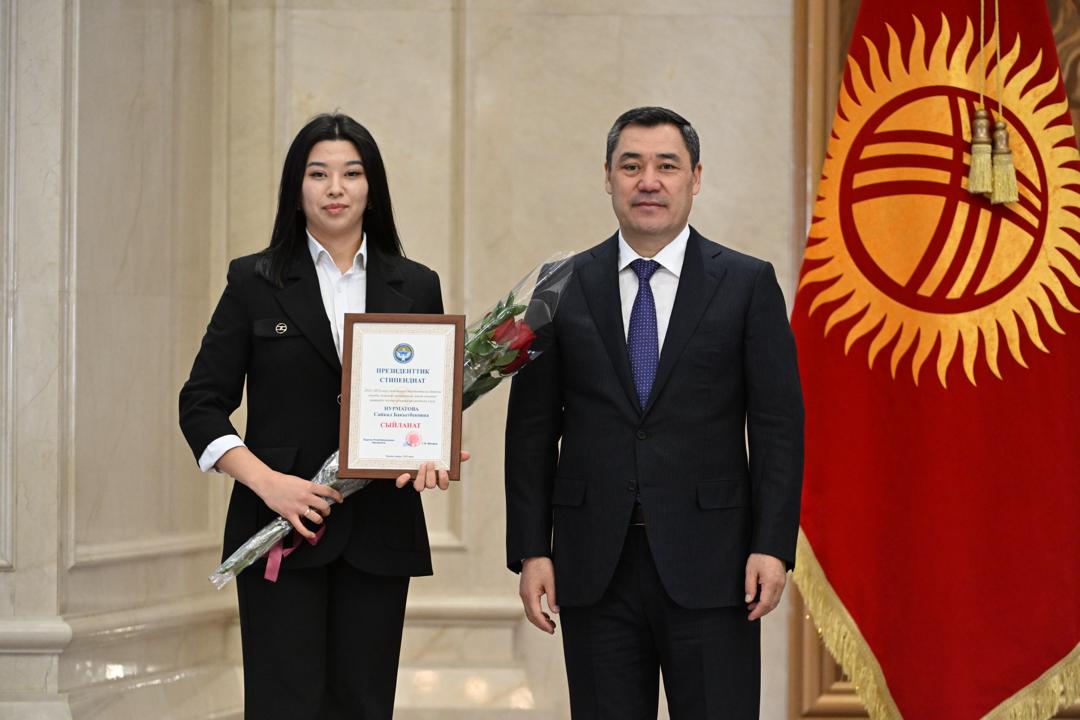 ОшМУнун 5 студентиПрезиденттик стипендия алды.2023-жылдын 23-декабрында олконун жогоркуокуу жайларынын эн мыкты 75 студенттинепрезиденттик стипендияларды тапшырууаземи OTTY.Президент Садыр Жапаров студенттерге ийгилик жана жетишкендиктерди каалап, 60мин сом олчомундо президенттик стипендияларды тапшырды.Алардын арасында Дуйнелук тилдер жанамаданият факультетинин студенти Нурматова Сайкал да Президенттик стипендияга ээ болду.